_________________________________________________________________________________________________________________Schuljahr 2017/18Betriebspraktikum in Klasse 9 - OrganisationGesa Aden ▫ Stellvertretende Schulleiterin/ BSO- Schulkoordinatorin ▫  Brüder-Grimm-SchuleLuxemburgerallee 1-3 ▫ 60385 Frankfurt am Main ▫ Tel: 069 212 34721 ▫ Fax: 069 212 35164 www.brueder-grimm-schule-ffm.de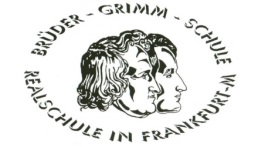 Eckdaten/AufgabenAusgestaltung/ Erlasslage (Erlass zur Ausgestaltung der Berufs- und Studienorientierung in Schulen vom 8. Juni 2015)VerantwortlichUmfang3 WochenZeitraum - Beginn4 Wochen vor den Osterferien:Mo, 26.02. – Fr, 16.03.2018ElternabendAushändigen des Merkblattes des HKM zum BP (Anlage 1) (§19,10)Erläutern der Organisation und Ziele sowie Datenschutzbestimmungen und Versicherungsfragen (§19,10)KLPraktikumsplatz- SucheFrist: bis 15.11. soll ein Platz gefunden seinSuS, ElternKL, AL, JH unterstützen individuellPraktikumsplatz- AuswahlPrüfen, ob die Praktikumsbetriebe geeignet sind, geeignete Beschäftigungsmöglichkeiten (§19,6)Interne Abstimmung: genehmigungspflichtig sind Plätze bei nahen Verwandten, außerhalb Frankfurts sowie zusammen mit Mitschüler/innenKLBescheinigungen einholenEinholung aller für die Durchführung erforderlichen Bescheinigungen veranlassenKLUnterrichtung der SuS Die wichtigsten Regeln für Sicherheit und Gesundheit bei der Arbeit in Betrieben und Unternehmen.Erläuterung datenschutzrechtlicher Bestimmungen, die Bedeutung der Verschwiegenheitspflicht (§27 Abs.2) (§19 Abs.11)ALSystematische und einheitliche Vor- und Nachbereitung im UnterrichtEinbeziehung sachkundiger Personen der Unternehmen und Betriebe, der Berufsberatung der AfA, von Gewerkschaften oder Arbeitgeberverbänden, von Kammern, Innungen, Jugend- und Auszubildendenvertretungen, Betriebs- und Personalräten, des Amtes für Arbeitsschutz und Sicherheitstechnik (§20,1)ALBewerbungÜbungen: Bewerbungstraining in der ersten Schulwoche (BSO- Infotage)Bewerbungsschreiben, BewerbungsgesprächD, E, Frz: BewerbungsschreibenAL: BewerbungsgesprächBerichtUnterrichtsthema BerichtALPraktikums-bericht:InhaltVorbereitung im Unterricht:Vorstellung des Praktikumsbetriebes, Bescheinigung der Tätigkeit während des Praktikums, ausführliche Beschreibung einer typischen Tätigkeit oder eines Projekts sowie eines entsprechenden Berufsbildes (§20,2)AL> BGS- schulinterne VorlagePraktikums-bericht:BenotungBenotung mit der Eingrenzung:Gesamteindruck, Vollständigkeit, Zusatzmaterial, Berufsfeld/Beruf, 1 Bericht (Auswahl ist den SuS unbekannt)ALPraktikums-betreuung1-2 BesucheKL (auf AL übertragbar) BescheinigungenSchuleZeugnis-eingabeTeilnahme am BP Zeugnis unter Bemerkungen (§19,12)Eingabe in die LUSD (Aden)KL, AdBeurteilungenBeschränkt auf das Arbeits- und Sozialverhalten > abheften in den BWP Betriebe